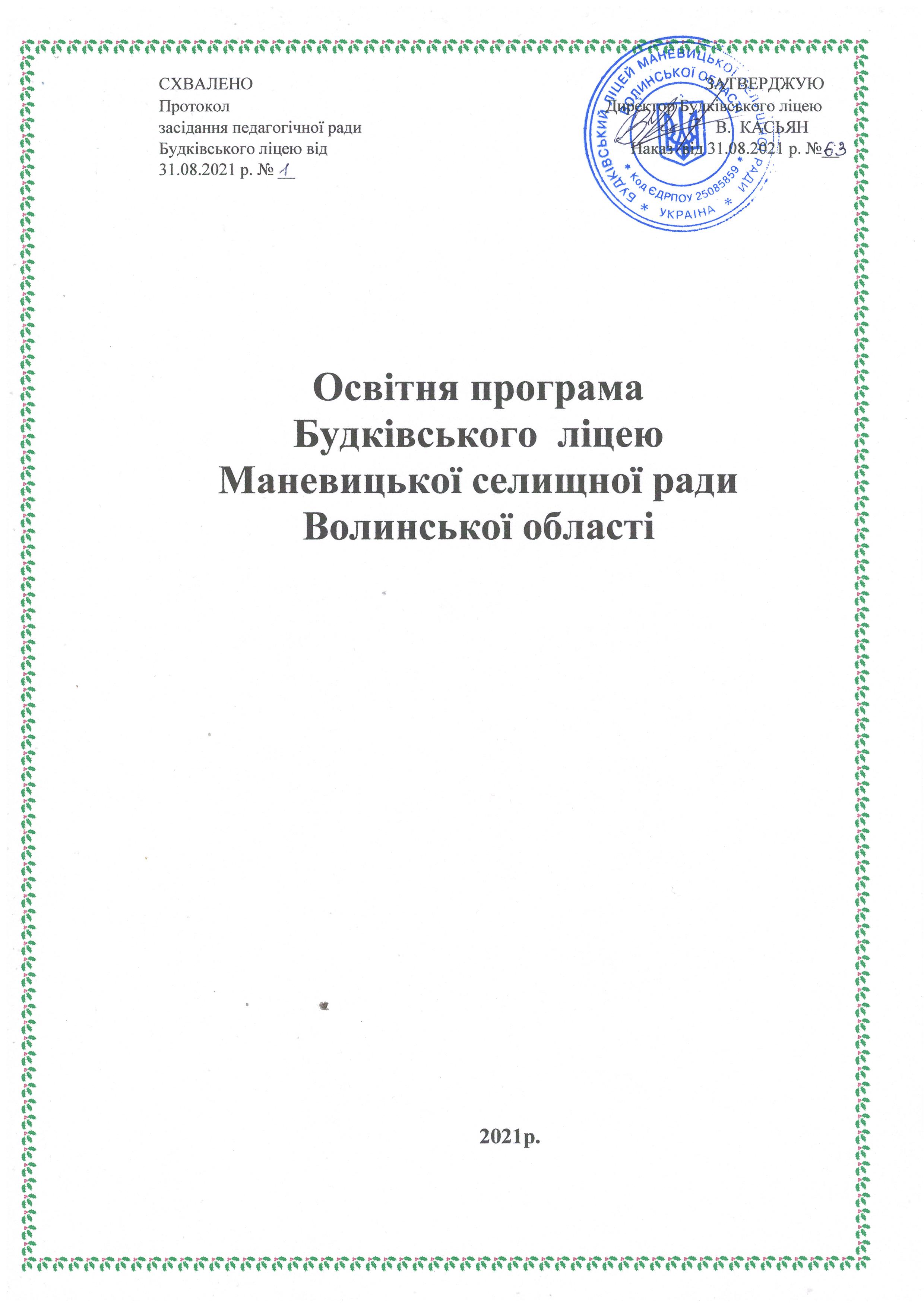 І ступіньПочаткова освіта – це перший рівень повної загальної середньої освіти, який відповідає першому рівню Національної рамки кваліфікацій. Метою початкової освіти є всебічний розвиток дитини, її талантів, здібностей, компетентностей та наскрізних умінь відповідно до вікових та індивідуальних психофізіологічних особливостей і потреб, формування цінностей та розвиток самостійності, творчості, допитливості, що забезпечують її готовність до життя в демократичному й інформаційному суспільстві, продовження навчання в основній школі. Початкова освіта передбачає поділ на два цикли – 1–2 класи і 3–4 класи, що враховують вікові особливості розвитку та потреб дітей і дають можливість забезпечити подолання розбіжностей у їхніх досягненнях, зумовлених готовністю до здобуття освіти. Освітню програму для 1-2 класів розроблено на основі Типової освітньої програми закладів загальної середньої освіти І ступеня, розробленої під керівництвом О.Я.Савченко,на виконання Закону України «Про освіту» та постанови Кабінету Міністрів України від 21.02.2018 №87 «Про затвердження Державного стандарту початкової освіти», листа МОН України від 22.05.2018 №1/9-332 щодо затвердження типових освітніх та навчальних програм для 1-2-х класів закладів загальної середньої освіти, затверджених наказом МОН України від 21.03.2018 №268 «Про затвердження типових освітніх та навчальних програм для 1-2-х класів закладів загальної середньої освіти».Типову освітню програму для 3-4  класу (2-й цикл) розроблено відповідно  до Закону України  «Про освіту», Державного стандарту початкової освіти, затвердженогопостановою Кабінету Міністрів України від 21.02.2018 №87 «Про затвердження Державного стандарту початкової освіти», наказу МОН України від 27.12.2018 р. №1461 «Про затвердження Типових освітніх програм для 3-4 класів закладів загальної середньої освіти» зі змінами згідно наказу МОН України №1273 від 08.10.2019 р.У програмі визначено змістові лінії; очікувані результати навчання та відповідний  зміст кожного навчального предмета чи інтегрованого курсу.Програму побудовано із врахуванням таких принципів: - дитиноцентрованості і природовідповідності; - узгодження цілей, змісту і очікуваних результатів навчання; - науковості, доступності і практичної спрямованості змісту; - наступності і перспективності навчання; - взаємозв’язаного формування ключових і предметних компетентностей; - логічної послідовності і достатності засвоєння учнями предметних компетентностей; - можливостей реалізації змісту освіти через предмети або інтегровані курси; - творчого використання вчителем програми залежно від умов навчання; - адаптації до індивідуальних особливостей, інтелектуальних і фізичних можливостей, потреб та інтересів дітей. Зміст програми має потенціал для формування у здобувачів таких ключових компетентностей: 1) вільне володіння державною мовою, що передбачає уміння усно і письмово висловлювати свої думки, почуття, чітко та аргументовано пояснювати факти, а також любов до читання, відчуття краси слова, усвідомлення ролі мови для ефективного спілкування та культурного самовираження, готовність вживати українську мову як рідну в різних життєвих ситуаціях; 2) здатність спілкуватися рідною (у разі відмінності від державної) та іноземними мовами, що передбачає активне використання рідної мови в різних комунікативних ситуаціях, зокрема в побуті, освітньому процесі, культурному житті громади, можливість розуміти прості висловлювання іноземною мовою, спілкуватися нею у відповіднихрозуміти прості висловлювання іноземною мовою, спілкуватися нею у відповідних ситуаціях, оволодіння навичками міжкультурного спілкування; 3) математична компетентність, що передбачає виявлення простих математичних залежностей в навколишньому світі, моделювання процесів та ситуацій із застосуванням математичних відношень та вимірювань, усвідомлення ролі математичних знань та вмінь в особистому і суспільному житті людини; 4) компетентності у галузі природничих наук, техніки і технологій, що передбачають формування допитливості, прагнення шукати і пропонувати нові ідеї, самостійно чи в групі спостерігати та досліджувати, формулювати припущення і робити висновки на основі проведених дослідів, пізнавати себе і навколишній світ шляхом спостереження та дослідження; 5) інноваційність, що передбачає відкритість до нових ідей, ініціювання змін у близькому середовищі (клас, школа, громада тощо), формування знань, умінь, ставлень, що є основою компетентнісного підходу, забезпечують подальшу здатність успішно навчатися, провадити професійну діяльність, відчувати себе частиною спільноти і брати участь у справах громади; 6) екологічна компетентність, що передбачає усвідомлення основи екологічного природокористування, дотримання правил природоохоронної поведінки, ощадного використання природних ресурсів, розуміючи важливість збереження природи для сталого розвитку суспільства; 7) інформаційно-комунікаційна компетентність, що передбачає опанування основою цифрової грамотності для розвитку і спілкування, здатність безпечного та етичного використання засобів інформаційно-комунікаційної компетентності у навчанні та інших життєвих ситуаціях; 8) навчання впродовж життя, що передбачає опанування уміннями і навичками, необхідними для подальшого навчання, організацію власного навчального середовища, отримання нової інформації з метою застосування її для оцінювання навчальних потреб, визначення власних навчальних цілей та способів їх досягнення, навчання працювати самостійно і в групі; 9) громадянські та соціальні компетентності, пов’язані з ідеями демократії, справедливості, рівності, прав людини, добробуту та здорового способу життя, усвідомленням рівних прав і можливостей, що передбачають співпрацю з іншими особами для досягнення спільної мети, активність в житті класу і школи, повагу до прав інших осіб, уміння діяти в конфліктних ситуаціях, пов’язаних з різними проявами дискримінації, цінувати культурне розмаїття різних народів та ідентифікацію себе як громадянина України, дбайливе ставлення до власного здоров’я і збереження здоров’я інших людей, дотримання здорового способу життя; 10) культурна компетентність, що передбачає залучення до різних видів мистецької творчості (образотворче, музичне та інші види мистецтв) шляхом розкриття і розвитку природних здібностей, творчого вираження особистості; 11) підприємливість та фінансова грамотність, що передбачають ініціативність, готовність брати відповідальність за власні рішення, вміння організовувати свою діяльність для досягнення цілей, усвідомлення етичних цінностей ефективної співпраці, готовність до втілення в життя ініційованих ідей, прийняття власних рішень. Спільними для всіх ключових компетентностей є такі вміння: читання з розумінням, уміння висловлювати власну думку усно і письмово, критичне та системне мислення, творчість, ініціативність, здатність логічно обґрунтовувати позицію, вміння конструктивно керувати емоціями, оцінювати ризики, приймати рішення, розв'язувати проблеми, співпрацювати з іншими людьми. Враховуючи інтегрований характер компетентності, у процесі реалізації Типової освітньої програми або Освітніх програм рекомендується використовувати внутрішньопредметні і міжпредметні зв’язки, які сприяють цілісності результатів початкової освіти та переносу умінь у нові ситуації. Вимоги до дітей, які розпочинають навчання у початковій школі, мають враховувати досягнення попереднього етапу їхнього розвитку. Період життя дитини від п’яти до шести (семи) років (старший дошкільний вік) визначається цілісною зміною її особистості, готовністю до нової соціальної ситуації розвитку. Пріоритетом цього процесу є формування і розвиток базових особистісних якостей дітей: спостережливості, допитливості, довільності поведінки, міжособистісної позитивної комунікації, відповідальності, діяльнісного і різнобічного освоєння навколишньої дійсності та ін. Потенційно це виявляється у певному рівні готовності дитини до систематичного навчання – фізичної, соціальної, емоційно-ціннісної, пізнавальної, мовленнєвої, творчої. Зберігаючи наступність із дошкільним періодом дитинства, початкова школа забезпечує подальше становлення особистості дитини, її фізичний, інтелектуальний, соціальний розвиток; формує здатність до творчого самовираження, критичного мислення, виховує ціннісне ставлення до держави, рідного краю, української культури, пошанування своєї гідності та інших людей, збереження здоров’я. Розподіл навчальних годин за темами, розділами, вибір форм і методів навчання вчитель визначає самостійно, враховуючи конкретні умови роботи, забезпечуючи водночас досягнення конкретних очікуваних результатів, зазначених у програмі. Освітні програми можуть мати корекційно-розвивальний складник для осіб з особливими освітніми потребами. Для них тривалість здобуття початкової освіти може бути подовжена.Програми інваріантного складника Базового навчального плану є обов’язковими для використання.        Загальний обсяг навчального навантаження та орієнтовна тривалість і можливі взаємозв’язки освітніх галузей, предметів, дисциплін.       Загальний обсяг навчального навантаження для учнів 1-4 класів навчального закладу складає 3500 годин/навчальний рік:Для 1 класу  -805 годин/навчальний рік;Для 2 класу -875 годин/навчальний рік;Для 3класу  -910 годин/навчальний рік;Для 4 класу -910годин/навчальний рік.  Освітню програму Будківського ліцею Маневицької селищної ради Волинської області для І ступеня укладено засімома основними освітніми галузями.Мовно-літературна освітня галузь (українська мова і літературнечитання, англійська мова)ставить за мету розвиток особистості дитинизасобами різних видів мовленнєвої діяльності, формування ключових,комунікативної та читацької компетентностей; розвиток здатності спілкуватисяукраїнською мовою для духовного, культурного й національного самовияву,послуговуватися нею в особистому й суспільному житті, у міжкультурномудіалозі; збагачення емоційно-чуттєвого досвіду, розвиток мовленнєво-творчихздібностей.У початковому курсі мовно-літературної освіти виділено такі змістовілінії:«Взаємодіємо усно», «Читаємо», «Взаємодіємо письмово», «Досліджуємомедіа», «Досліджуємо мовні явища».Змістові лінії реалізуються через такі інтегровані курси і навчальніпредмети:1 клас - інтегрований курс «Навчання грамоти».2 -класи – інтегрований курс «Українська мова та читання».3-4 класи - інтегрований курс «Українська мова та літературне  читання»Математична галузь(математика) ставить за мету різнобічний розвитокособистості дитини та її світоглядних орієнтацій засобами математичноїдіяльності, формування математичної й інших ключових компетентностей,необхідних їй для життя та продовження навчання.Реалізація мети і завдань початкового курсу математики здійснюється затакими змістовими лініями:«Числа, дії з числами. Величини», «Геометричніфігури», «Вирази, рівності, нерівності», «Робота з даними», «Математичнізадачі і дослідження».До програми 1-4 класів подано орієнтовний перелікдодаткових тем длярозширеного вивчення курсу. Додаткові теми не є обов’язковими для вивчення.Учитель може обрати окремі теми із пропонованих або дібрати теми самостійно, з огляду на методичну доцільність та пізнавальні потреби учнів. Результатививчення додаткових тем не є об’єктом контролю й оцінювання.Громадянська та історична, соціальна та здоров'язбережувальна,природнича освітні галузі («Я досліджую світ») можуть реалізовуватисьокремими предметами або в інтегрованому курсі за різними видами інтеграції(тематична, процесуальна, міжгалузева; в межах однієї галузі; на інтегрованихуроках, під час тематичних днів, в процесі проєктної діяльності) за активноговикористання міжпредметних зв’язків, організації різних форм взаємодії учнів.Для розв'язання учнями практичних завдань у життєвих ситуаціях залучаютьсянавчальні результати з інших освітніх галузей.Навчальна програма «Я досліджую світ» ставить за мету особистіснийрозвиток молодших школярів на основі формування цілісного образу світу впроцесі засвоєння різних видів соціального досвіду, який охоплює системуінтегрованих знань про природу і суспільство, ціннісні орієнтації в різнихсферах життєдіяльності та соціальної практики, способи дослідницької,поведінки, які характеризують здатність учнів розв'язувати практичні задачі.Тематичну основу курсу складають змістові лінії, які визначеніДержавним стандартом початкової освіти і охоплюють складники названихвище галузей в їх інтегрованій суті, а саме:«Людина»(пізнання себе, своїх можливостей; здорова і безпечнаповедінка);«Людина серед людей»(стандарти поведінки в сім'ї, в суспільстві;моральні норми; навички співжиття і співпраці);«Людина в суспільстві»(громадянські права та обов'язки як членасуспільства. Пізнання свого краю, історії, символів держави. Внесок українців усвітові досягнення);«Людина і світ»(толерантне ставлення до різноманітності світу людей,культур, звичаїв);«Людина і природа»(пізнання природи; взаємозв'язок об'єктів і явищприроди; рукотворний світ людини; відповідальна діяльність людини уприроді; роль природничих знань і технологій у житті людини; залежність міждіяльністю людини і станом довкілля).Інформатична освітня галузь (інформатика) починає реалізуватися з 2-го класу та ставить за мету різнобічний розвиток особистості дитини та їїсвітоглядних орієнтацій, формування інформатичної й інших ключовихкомпетентностей, необхідних їй для життя та продовження навчання.За результатами формування предметної компетентності випускникипочаткової ніколи повинні використовувати початкові знання, вміння танавички для:доступу до інформації (знання де шукати і як отримуватиінформацію);опрацювання інформації;перетворення інформації із однієї форми в іншу;створення інформаційних моделей;оцінки інформації за її властивостями.Технологічнаосвітня галузь (дизайні технології) ставить за метурозвиток особистості дитини засобами предметно-перетворювальної діяльності,формування ключових та предметної проектно-технологічної компетентностей,необхідних для розв’язання життєвих проблем у взаємодії з іншими,культурного й національного самовираження.Реалізація мети і завдань навчального предмета здійснюється за такимизмістовими лініями:«Інформаційно-комунікаційне середовище»,«Середовище проектування», «Середовище техніки і технологій», «Середовищесоціалізації».Мистецька освітня галузь (мистецтво) ставить за мету всебічнийхудожньо-естетичний розвиток особистості дитини, освоєння нею культурнихцінностей у процесі пізнання мистецтва; плекання пошани до вітчизняної тазарубіжної мистецької спадщини; формування ключових, мистецькихпредметних та міжпредметних компетентностей, необхідних Для художньо-творчого самовираження в особистому та суспільному житті.Реалізація поставленої мети здійснюється за змістовими лініями:«художньо-творча діяльність», «сприймання та інтерпретація мистецтва»,«комунікація через мистецтво», які окреслюють одну з моделей досягненнязагальних цілей освітньої галузі та розкривають основну місію загальноїмистецької освіти.Мистецька освітня галузь може реалізуватися через  вивчення за окремими видами мистецтва: наприклад, музичнемистецтво, образотворче мистецтво тощо за умови реалізації упродовж циклунавчання всіх очікуваних результатів галузі.Фізкультурна освітня галузь (фізична культура) ставить за метувсебічний фізичний розвиток особистості учня засобами фізкультурної таігрової діяльності, формування в молодших школярів ключових фізкультурнихкомпетентностей, ціннісного ставлення до фізичної культури, спорту,фізкультурно-оздоровчих занять та виховання фізично загартованих іпатріотично налаштованих громадян України.Зазначена мета реалізується за такими змістовими лініями:«Руховадіяльність», «Ігрова та змагальна діяльності».У початковій школі може здійснюватися поділ класів на групи прививченні окремих предметів відповідно до чинних нормативів (наказМіністерства освіти і науки України від 20.02.2002 р. № 128, зареєстрований вМіністерстві юстиції України від 06.03.2002 за № 229/65 17).Згідно з рішеннями місцевих органів виконавчої влади або органівмісцевого самоврядування класи можуть ділитися на групи і при меншійнаповнюваності від нормативної, а також при вивченні інших предметів зарахунок зекономлених бюджетних асигнувань та залучення додаткових коштів.При визначенні гранично допустимого навантаження учнів урахованісанітарно-гігієнічні норми та нормативну тривалість уроків у 1-му класі – 35хвилин, у 2-му класі - 40 хвилин, у 3-му класі – 40 хвилин.Відповідно постанови Кабінету Міністрів України від 21.02.2018 №87«Про затвердження Державного стандарту початкової освіти» години фізичноїкультури не враховуються при визначенні гранично допустимого навантаженняучнів.Навчальний час, передбачений на варіативну складову, може бутивикористаний на предмети інваріантної складової, на проведенняіндивідуальних та групових занять. Варіативна складова навчального планузакладу освіти визначається закладом загальної середньої освіти самостійно,враховуючи особливості організації освітнього процесу та індивідуальнихосвітніх потреб учнів, особливості регіону, рівень навчально-методичного такадрового забезпечення закладу і відображається в навчальному плані закладуосвіти.Варіативна складова навчальних планів використовується на:додаткові години для вивчення предметів освітніх галузей;проведення індивідуальних консультацій;групових занять.Освітня програма може мати корекційно-розвивальний складник для осібз особливими освітніми потребами. Для дітей з особливими потребамитривалість здобуття початкової освіти може бути подовжена.Для недопущення перевантаження учнів необхідно враховувати їхнавчання в закладах освіти іншого типу (художніх, музичних, спортивнихшколах тощо). Так, у закладах загальної середньої освіти за рішеннямпедагогічної ради при оцінюванні учнів дозволяється враховувати результати їхнавчання з відповідних предметів (музика, фізична культура та ін.) упозашкільних закладах.Гранична наповнюваність класів встановлюється відповідно до ЗаконуУкраїни «Про повну загальну середню освіту».Навчальні плани зорієнтовані на роботу початкової школи за 5-деннимнавчальними тижнем.Очікувані результати навчання здобувачів освіти.Відповідно до мети та загальних цілей, окреслених у Державномустандарті, визначено завдання, які має реалізувати вчитель у рамках кожноїосвітньої галузі.Освітня програма має потенціал для формування у здобувачів такихключових компетентностей:1) вільне володіння державною мовою;2)здатність спілкуватися рідною (у разі відмінності від державної) таоднією з іноземних мов;3)математична;4)компетентності у галузі природничих наук, техніки і технологій;5)інноваційність;6) екологічна;7)інформаційно-комунікаційна;8)здатність до навчання впродовж життя;9)громадянські та соціальні компетентності;10) культурна;11) підприємливість та фінансова грамотністьта наскрізних умінь:читання з розумінням, уміння висловлювати власнудумку усно і письмово, критичне та системне мислення, творчість,ініціативність,здатність логічно обґрунтовувати позицію, вміння конструктивнокерувати емоціями, оцінювати ризики, приймати рішення, розв'язуватипроблеми, співпрацювати з іншими особами.Вимоги до осіб, які можуть розпочинати здобуття початковоїосвіти.Початкова освіта здобувається, як правило, з шести років (відповідно доЗакону України «Про освіту») з урахуванням досягнень попереднього етапурозвитку здобувачів освіти.Зберігаючи наступність із дошкільним періодом дитинства, початковашкола забезпечує подальше становлення особистості дитини, її фізичний,інтелектуальний, соціальний розвиток; формує здатність до творчогосамовираження, критичного мислення, виховує ціннісне ставлення до держави,рідного краю, української культури, пошанування своєї гідності та іншихлюдей, збереження здоров’я.Особи з особливими освітніми потребами можуть розпочинати здобуттяпочаткової освіти за інших умов.Основними формами організації освітнього процесу є:- різні типи уроку,- екскурсії,- віртуальні подорожі,- спектаклі,- квести, які вчитель організує у межах уроку або в позаурочний час.Вибір форм і методів навчання вчитель визначає самостійно, враховуючиконкретні умови роботи, забезпечуючи водночас досягнення конкретнихочікуваних результатів, зазначених у навчальних програмах окремих предметів.Контроль і оцінювання навчальних досягнень здобувачів здійснюються на суб’єктсуб’єктних засадах, що передбачає систематичне відстеження їхнього індивідуального розвитку у процесі навчання Наказ МОН України від 13.07.2021 №813 «Про затвердження методичних рекомендацій щодо оцінювання результатів навчання учнів 1-4 класів закладів загальної середньої освіти».Оцінювання передбачає організацію діяльності учнів задля отримання даних про стан сформованості очікуваних результатів навчання, визначених учителем для певного заняття/системи занять з певної програмової теми на основі освітньої програми закладу освіти.Залежно від дидактичної мети й пріоритетної функції оцінювання, особливостей змісту навчального  предмета/інтегрованого курсу та з урахуванням етапу опанування програмовим матеріалом у цілому та етапу опанування очікуваним результатом навчання зокрема отримання даних пропонуємо здійснювати під час різних видів навчально-пізнавальної діяльності учнів, яка може бути: за формою - індивідуальною, груповою, фронтальною; за способом виконання - усною (бесіда, розповідь, переказ, діалог тощо), письмовою (окремі навчальні завдання, у тому числі тестові, компетентнісні завдання, перекази, диктанти тощо, а також діагностувальні роботи), практичною (дослід, практична робота, навчальний проєкт, учнівське портфоліо, спостереження, робота з картами, заповнення таблиць, побудова схем, моделей тощо), програмованою (з використанням «електронних засобів навчання, дозволених для використання в закладах загальної середньої освіти). З урахуванням опрацьованого програмового матеріалу відповідно до календарно-тематичного плану та готовності учнів виконувати завдання вчитель самостійно може визначати форму, спосіб, зміст, час виконання навчально-пізнавальної діяльності і фіксувати їх у планах-конспектах уроків/занять.За отриманими даними про результати навчання, на основі їх аналізу залежно від дидактичної мети й пріоритетної функції оцінювання, визначаємо  оцінку як показник досягнень навчально-пізнавальної діяльності учня/учениці.З урахуванням мети оцінювання змінено підходи до вираження оцінки. На заміну узагальненій бальній оцінці навчальних досягнень учнів з предмета вивчення/інтегрованого курсу  використовуємо  вербальну оцінку окремих результатів навчання учня/учениці з предмета вивчення, яка окрім оцінювального судження про досягнення може ще називати і рівень результату навчання.Задля уніфікації термінів та зручності їх використання в практичній діяльності використовуємо оцінювальне судження -  вербальну оцінку, оцінювальне судження із зазначенням рівня результату - рівневою оцінкою.Вербальну і рівневу оцінки можуть виражати як усно, так і письмово. Рекомендуємо характеризувати - процес навчання та його результати доброзичливими, лаконічними, чіткими, об'єктивними, конкретними оцінювальними судженнями. Рівень результату навчання рекомендуємо визначати з урахуванням динаміки його досягнення та позначати буквами: «початковий» (П), «середній» (С), «достатній» (Д), «високий (В)». Пропонуємо враховувати, що оцінка буде допомагати учню/учениці усвідомлювати власні успіхи і шляхи подолання утруднень.Результат оцінювання особистісних надбань учня/учениці у 1-4 класах рекомендуємо виражати вербальною оцінкою, а об'єктивних результатів навчання учня/учениці у 1-2 класах - вербальною оцінкою, у 3-4 класах – або вербальною оцінкою, або рівневою оцінкою за вибором закладу загальної середньої освіти на підставі рішення його педагогічної ради.Формувальне оцінювання має на меті: підтримати навчальний розвиток дітей; вибудовувати індивідуальну траєкторію їхнього розвитку; діагностувати досягнення на кожному з етапів процесу навчання; вчасно виявляти проблеми й запобігати їх нашаруванню; аналізувати хід реалізації навчальної програми й ухвалювати рішення щодо корегування програми і методів навчання відповідно до індивідуальних потреб дитини; мотивувати прагнення здобути максимально можливі результати; виховувати ціннісні якості особистості, бажання навчатися, не боятися помилок, переконання у власних можливостях і здібностях. Об’єктом підсумкового оцінювання  є результати навчання учнів за рік. Рекомендовано зіставляти навчальні досягнення учнів з очікуваними результатами навчання. Підсумкове оцінюваннявизначаємо з урахуванням індивідуалізованої діагностувальної роботи з усіх предметів.Відповідно  до п.8 ст.12 Закону України «Про освіту» наприкінці 4 класу, з метою моніторингу якості освітньої діяльності провести державну підсумкову атестацію здобувачів початкової освіти, результати якої  не  впливають  на  підсумкову оцінку за рік.Результати  навчальної  діяльності відображаються   у  свідоцтвах досягнень учня по циклах.З метою неперервного відстеження результатів початкової освіти, їх прогнозування та коригування початкова школаможе приймати участь у моніторингових дослідженнях навчальних досягнень на національному, обласному, районному, а також проводити власні моніторингові дослідження на шкільному рівні, а також на рівні окремих класів. Аналіз результатів моніторингу дає можливість відстежувати стан реалізації цілей початкової освіти та вчасно приймати необхідні педагогічні рішення.Опис та інструменти системи внутрішнього забезпечення якості освіти.Система внутрішнього забезпечення якості складається з наступнихкомпонентів:кадрове забезпечення освітньої діяльності;навчально-методичне забезпечення освітньої діяльності;матеріально-технічне забезпечення освітньої діяльності;якість проведення навчальних занять;моніторинг досягнення учнями результатів навчання (компетентностей).завдання системи внутрішнього забезпечення якості освіти:оновлення методичної бази освітньої діяльності;контроль за виконанням навчальних планів та освітньої програми, якістюзнань, умінь і навичок учнів, розробка рекомендацій щодо їх покращення;моніторинг та оптимізація соціально-психологічного середовища закладуосвіти;створення необхідних умов для підвищення фахового кваліфікаційного рівняпедагогічних працівників.Кадрове забезпечення освітньої діяльності:2. Навчально-методичне забезпечення освітньої діяльності:3. Матеріально-технічне забезпечення освітньої діяльності:3.1. Інформація про загальну площу приміщень, що використовуються у навчанні3.2. Забезпечення приміщеннями навчального призначення, іншими приміщеннями, спортивними майданчиками3.3. Обладнання навчальних приміщень та майданчиків4.1. Оновлення методичної бази освітньої діяльності:У 2021-2022 н.р. навчальний процес у 1-4 класах буде здійснюватись відповідно до вимог Закону України «Про освіту», що набрав чинності 28.09.2017 року. Закону України « Про повну загальну середню освіту»,Методичні рекомендації щодо організації освітнього процесу Нової української школи(затверджено наказом МОН від 23.03.2018 №283). Нова українська школа: Порадник для вчителя/Під заг. Ред.. Бібік Н. М.- К.:ТОВ «Видавничий дім «Плеяди», 2017. Концепції Нової української школи, розпоряджень Кабінету Міністрів України № 988-р від 14.12.2016 «Про схвалення Концепції реалізації державної політики у сфері реформування загальної середньої освіти «Нова українська школа» на період до 2029 року», №903-р від 13.12.2017 «Про затвердження плану заходів на 2017-2029 роки із запровадження Концепції реалізації державної політики у сфері реформування загальної середньої освіти «Нова українська школа», постанови КМУ від 21.02.2017 №87 «Про затвердження Державного стандарту початкової освіти», розпорядження КМУ № 17-р від 17.01.2018 «Про додаткові заходи щодо підвищення кваліфікації педагогічних працівників у 2018 році», наказів МОН України від 13.07.2017 № 1021 «Про організаційні питання запровадження Концепції Нової української школи у загальноосвітніх навчальних закладах І ступеня», від 15.01.2018 № 36 «Про затвердження Типової освітньої програми організації і проведення підвищення кваліфікації педагогічних працівників закладами післядипломної педагогічної освіти», від 23.03.2018 № 283 «Про затвердження Методичних рекомендацій щодо організації освітнього простору Нової української школи», від 13.02.2018 № 137 «Про затвердження примірного переліку засобів навчання та обладнання навчального і загального призначення для навчальних кабінетів початкових класів», від 20.08.2018 № 924 «Про затвердження методичних рекомендацій щодо адаптаційного періоду для учнів першого класу у Новій українській школі», листів МОН України від 03.07.2018 № 1/9-415 «Інструктивно-методичні рекомендації щодо вивчення в закладах загальної середньої освіти навчальних предметів та організації освітнього процесу у 2018/2019 навчальному році» . Лист МОН України  1/9-430 від 11 серпня 2020року  «Щодо методичних рекомендацій про викладання навчальних предметів у закладах загальної середньої освіти у 2020-2021 н. р.»4.2. Контроль за виконанням навчальних планів та освітньої програми, якістю знань, умінь і навичок учнів, розробка рекомендацій щодо їх покращення.Контроль за виконанням навчального плану та освітньої програми здійснюється шляхом вивчення документації класовода та дистанційного спостереження за навчальними заняттями.4.3. Моніторинг та оптимізація соціально-психологічного середовища закладу освіти.Практичний психолог здійснює постійний психолого-педагогічний супровід освітнього процесу. Налагоджена робота з батьками. На постійному контролі знаходяться діти, які опинилися в складних життєвих умовах.4.4. Створення необхідних умов для підвищення фахового кваліфікаційного рівня педагогічних працівників.Класоводи Мартинюк Н.В., Клець М.М., Клець О.Ю., Деркач А.С., вчитель англійської мови Сидорук Ю.М., вчитель німецької мови Тиндик Н.М, вчитель початкових класів, асистент вчителя  Клець В. А., вчитель фізичної культури Кушнір І.Ф. , вчитель початкових класів, асистент вчителя Мартинюк Т.М. , вчитель початкових класів, асистент вчителя, вчитель індивідуального навчання Мельник Л.М.,вчитель інформатики та фізичної культури Синиця О.В.пройшли онлайн навчання по НУШ та відвідали ряд тренінгів, присвячених питанням викладання в НУШ. Освітня програма початкової освіти ліцею  передбачає досягнення учнями результатів навчання, визначених Державним стандартом.Реалізація освітньої програми початкової освіти забезпечує всебічний розвиток дитини, її талантів, здібностей, компетентностей та наскрізних умінь відповідно до вікових та індивідуальних психофізіологічних особливостей і потреб, формування цінностей та розвиток самостійності, творчості, допитливості, що забезпечують її готовність до життя в демократичному й інформаційному суспільстві, продовження навчання в гімназії.Початкова школа 1 – 2  КЛАСИскладений за Типовою освітньою програмою  для 1-2 класів  закладівзагальної середньої освіти, затвердженим наказом МОН України від08.10.2019р №1272 РОБОЧИЙ НАВЧАЛЬНИЙ ПЛАН3- 4   КЛАСскладений за Типовою освітньою програмою  для 3-4 класів  закладівзагальної середньої освіти, затвердженим наказом МОН України від 08.10.2019р №1273ІІ ступінь Базова середня освіта здобувається, як правило, після здобуття початкової освіти. Діти, які здобули початкову освіту на 1 вересня поточного навчального року  розпочинають здобуття базової середньої освіти цього ж навчального року.Особи з особливими освітніми потребами можуть розпочинати здобуття базової середньої освіти за інших умов.Освітня програма ІІ ступеня освіти складена відповідно до Типової освітньої програми, затвердженої наказом Міністерства освіти і науки України від  20 квітня 2018 року  № 405. Освітню програму укладено за такими освітніми галузями:Мови і літератури СуспільствознавствоМистецтвоМатематикаПриродознавствоТехнологіїЗдоров’я і фізична культураЗагальний обсяг навчального навантаження для учнів 5-9-х класів закладів загальної середньої освіти складає 5845 годин/навчальний рік: для 5-х класів – 1050 годин/навчальний рік, для 6-х класів – 1155 годин/навчальний рік, для 7-х класів – 1172,5 годин/навчальний рік, для 8-х класів – 1207,5 годин/навчальний рік, для 9-х класів – 1260 годин/навчальний рік. Детальний розподіл навчального навантаження на тиждень окреслено у навчальних планахзакладів загальної середньої освіти ІІ ступеня.Робочий навчальний планБудківського ліцею Маневицької селищної ради Волинської областідля 5-9 класів на 2021- 20212н. р.(складений відповідно до додатку 10 Типової  освітньої програми закладів загальної середньої освіти ІІ ступеня, наказ Міністерства освіти і науки України від  20.04.2018 № 405)Навчальний план дає цілісне уявлення про зміст і структуру другого рівня освіти, встановлює погодинне співвідношення між окремими предметами за роками навчання, визначає гранично допустиме тижневе навантаження учнів. Навчальні плани основної школи передбачають реалізацію освітніх галузей Базового навчального плану Державного стандарту через окремі предмети. Вони охоплюють інваріантну складову, сформовану на державному рівні, яка є спільною для всіх закладів загальної середньої освіти незалежно від підпорядкування і форм власності, та варіативну складову. Повноцінність базової середньої освіти забезпечується реалізацією як інваріантної, так і варіативної складових, які в обов’язковому порядку фінансуються з бюджету.Варіативна складова навчальних планів використовується на:У гімназійних класах, для всебічного розвитку та допрофільної підготовки, передбачено предмети і курси за вибором: 5-8 класи «Основи християнської етики». Для розвитку математичної компетентності учні 7-9 класів опановуватимуть факультатив «Логіка».З метою організації допрофільної підготовки  філологічного напряму у 8- 9 класах введено  факультативи «Синтаксис простого та простого ускладненого речення»(8 кл.) 1 година, «Синтаксис складного речення»(9 кл.) 1 година. Також  у 8 класі додано 0,5 год. до предметів інваріантної складової з географії та у 7 класі додано 0,5 год. до предметів інваріантної складової з історії. З метою  формування  читацьких смаків, активізації  інтересу до української літератури розвитку у 5-6 класах  вивчатиметься факультативний курс «Усна народна творчість».Збереження здоров’я дітей належить до головних завдань ліцею. Тому формування навичок здорового способу життя та безпечної поведінки здійснюється не лише в рамках предметів "Фізична культура" та "Основи здоров'я", а інтегрується у змісті всіх предметів інваріантної та варіативної складових навчальних планів. Змістове наповнення предмета «Фізична культура» заклад освіти формує самостійно з варіативних модулів відповідно до статево-вікових особливостей учнів, їх інтересів, матеріально-технічної бази навчального закладу, кадрового забезпечення, регіональних та народних традицій. Гранична наповнюваність класів та тривалість уроків встановлюються відповідно до Закону України "Про загальну середню освіту". Відповідно до постанови Кабінету Міністрів України від 23 листопада 2011 року № 1392 "Про затвердження Державного стандарту базової і повної загальної середньої освіти" години фізичної культури не враховуються при визначенні гранично допустимого навантаження учнів.Навчальні плани зорієнтовані на роботу основної школи за 5-денним навчальним тижнем.Відповідно до мети та загальних цілей, окреслених у Державному стандарті, визначено завдання, які має реалізувати вчитель/вчителька у рамках кожної освітньої галузі. Результати навчання повинні робити внесок у формування ключових компетентностей учнів.Ключові компетентності такі, як уміння вчитися, ініціативність і підприємливість, екологічна грамотність і здоровий спосіб життя, соціальна та громадянська компетентності можуть формуватися відразу засобами усіх предметів. Виокремлення в навчальних програмах таких наскрізних ліній ключових компетентностей як «Екологічна безпека й сталий розвиток», «Громадянська відповідальність», «Здоров’я і безпека», «Підприємливість і фінансова грамотність» спрямоване наформування в учнів здатності застосовувати знання й уміння у реальних життєвих ситуаціях. Наскрізні лінії є засобом інтеграції ключових і загальнопредметних компетентностей, окремих предметів та предметних циклів; їх необхідно враховувати при формуванні шкільного середовища. Наскрізні лінії є соціально значимими надпредметними темами, які допомагають формуванню в учнів уявлень про суспільство в цілому, розвивають здатність застосовувати отримані знання у різних ситуаціях.Навчання за наскрізними лініями реалізується насамперед через:організацію навчального середовища — зміст та цілі наскрізних тем враховуються при формуванні духовного, соціального і фізичного середовища навчання;окремі предмети — виходячи із наскрізних тем при вивченні предмета проводяться відповідні трактовки, приклади і методи навчання, реалізуються надпредметні, міжкласові та загальношкільні проекти. Роль окремих предметів при навчанні за наскрізними темами різна і залежить від цілей і змісту окремого предмета та від того, наскільки тісно той чи інший предметний цикл пов’язаний із конкретною наскрізною темою.позакласну навчальну роботу і роботу гуртків(гурток «Драматичний», «Юний художник», «Спортивний», «Ансамбль шумових інструментів», «Технічне моделювання», «Туристсько-краєзнавчий», «Вокальний», «Юні квітникарі», «Цікава інформатика»).Необхідною умовою формування компетентностей є діяльнісна спрямованість навчання, яка передбачає постійне включення учнів до різних видів педагогічно доцільної активної навчально-пізнавальної діяльності, а також практична його спрямованість. Доцільно, де це можливо, не лише показувати виникнення факту із практичної ситуації, а й по можливості створювати умови для самостійного виведення нового знання, перевірці його на практиці і встановлення причинно-наслідкових зв’язків шляхом створення проблемних ситуацій, організації спостережень, дослідів та інших видів діяльності. Формуванню ключових компетентностей сприяє встановлення та реалізація в освітньому процесі міжпредметних і внутрішньопредметних зв’язків, а саме: змістово-інформаційних, операційно-діяльнісних і організаційно-методичних. Їх використання посилює пізнавальний інтерес учнів до навчання і підвищує рівень їхньої загальної культури, створює умови для систематизації навчального матеріалу і формування наукового світогляду. Учні набувають досвіду застосування знань на практиці та перенесення їх в нові ситуації.Вимоги до осіб, які можуть розпочинати здобуття базової середньої освіти.Базова середня освіта здобувається, як правило, після здобуття початкової освіти. Діти, які здобули початкову освіту, на 1 вересня поточного навчального року повинні розпочинати здобуття базової середньої освіти цього ж навчального року.Особи з особливими освітніми потребами можуть розпочинати здобуття базової середньої освіти за інших умов.Перелік освітніх галузей.Освітню програму укладено за такими освітніми галузями:Мови і літератури СуспільствознавствоМистецтвоМатематикаПриродознавствоТехнологіїЗдоров’я і фізична культураЛогічна послідовність вивчення предметів розкривається у відповідних навчальних програмах.Основними формами організації освітнього процесу є різні типи уроку: -формування компетентностей;-розвитку компетентностей; -перевірки та/або оцінювання досягнення компетентностей; -корекції основних компетентностей; -комбінований урок.Також формами організації освітнього процесу можуть бути екскурсії, віртуальні подорожі, уроки-семінари, конференції, форуми, спектаклі, брифінги, квести, інтерактивні уроки (уроки-«суди», урок-дискусійна група, уроки з навчанням одних учнів іншими), інтегровані уроки, проблемний урок, відео-уроки тощо. З метою засвоєння нового матеріалу та розвитку компетентностей крім уроку проводяться навчально-практичні заняття. Ця форма організації поєднує виконання різних практичних вправ, експериментальних робіт відповідно до змісту окремих предметів, менш регламентована й має акцент на більшій самостійності учнів в експериментальній та практичній діяльності. Досягнуті компетентності учні можуть застосувати на практичних заняттях і заняттях практикуму. Практичне заняття - це така форма організації, в якій учням надається можливість застосовувати отримані ними знання у практичній діяльності. Експериментальні завдання, передбачені змістом окремих предметів, виконуються на заняттях із практикуму (виконання експериментально-практичних робіт). Оглядова конференція (для 8-11 класів) повинна передбачати обговорення ключових положень вивченого матеріалу, учнем розкриваються нові узагальнюючі підходи до його аналізу. Оглядова конференція може бути комплексною, тобто реалізувати міжпредметні зв'язки в узагальненні й систематизації навчального матеріалу. Оглядова екскурсія припускає цілеспрямоване ознайомлення учнів з об'єктами та спостереження процесів з метою відновити та систематизувати раніше отримані знання.Функцію перевірки та/або оцінювання досягнення компетентностей виконує навчально-практичне заняття. Учні одержують конкретні завдання, з виконання яких звітують перед вчителем. Практичні заняття та заняття практикуму також можуть будуватися з метою реалізації контрольних функцій освітнього процесу. На цих заняттях учні самостійно виготовляють вироби, проводять виміри та звітують за виконану роботу.Можливо проводити заняття в малих групах, бригадах і ланках (у тому числі робота учнів у парах змінного складу) за умови, що окремі учні виконують роботу бригадирів, консультантів, тобто тих, хто навчає малу групу. Екскурсіїв першу чергу покликані показати учням практичне застосування знань, отриманих при вивченні змісту окремих предметів (можливо поєднувати зі збором учнями по ходу екскурсії матеріалу для виконання визначених завдань). Учні можуть самостійно знімати та монтувати відеофільми (під час відео-уроку) за умови самостійного розроблення сюжету фільму, підбору матеріалу, виконують самостійно розподілені ролі та аналізують виконану роботу.Форми організації освітнього процесу можуть уточнюватись та розширюватись у змісті окремих предметів за умови виконання державних вимог Державного стандарту та окремих предметів протягом навчального року.Вибір форм і методів навчання вчитель визначає самостійно, враховуючи конкретні умови роботи, забезпечуючи водночас досягнення конкретних очікуваних результатів, зазначених у навчальних програмах окремих предметів.Опис та інструменти системи внутрішнього забезпечення якості освіти.Система внутрішнього забезпечення якості складається з наступних компонентів:-кадрове забезпечення освітньої діяльності;-навчально-методичне забезпечення освітньої діяльності;-матеріально-технічне забезпечення освітньої діяльності;-якість проведення навчальних занять;-моніторинг досягнення учнями результатів навчання (компетентностей).	Завдання системи внутрішнього забезпечення якості освіти:-оновлення методичної бази освітньої діяльності;-контроль за виконанням навчальних планів та освітньої програми, якістю -знань, умінь і навичок учнів, розробка рекомендацій щодо їх покращення;-моніторинг та оптимізація соціально-психологічного середовища закладу освіти;-створення необхідних умов для підвищення фахового кваліфікаційного рівня педагогічних працівників.Передбачені результати базової середньої освіти	Освітня програма Будківського ліцею базової середньої освіти передбачає досягнення учнями результатів навчання (компетентностей), визначених Державним стандартом.	Реалізація освітньої програми Комарівського ліцею базової середньої освіти забезпечує формування ключових компетентностей, необхідних кожній сучасній людині для її успішної життєдіяльності, як-от: здатність спілкуватися державною та іноземними мовами, математичної грамотності й обізнаності у галузі природничих наук, техніки і технологій, готовності використовувати інформаційно-комунікаційні технології у своїй діяльності, уміння вчитися впродовж життя, здатності до соціальної комунікації й активності, життя в громадянському суспільстві, володіння навичками підприємницької діяльності, загальнокультурної й екологічної грамотності та готовності до здорового способу життя та інших компетентностей, передбачених стандартом освіти.Система внутрішнього забезпечення якостіКадрове забезпечення освітньої діяльності        У гімназії   працюють  18 педагогічних працівників. Всі учителі гімназії— спеціалісти з вищою освітою. Адміністрація ліцею надає кожному вчителю можливість удосконалювати свою фахову майстерність на курсах підвищення кваліфікації й успішно проходити атестацію.            Кваліфікаційну категорію «спеціаліст вищої категорії» мають 7 учителів, І категорію - 11 учителів, звання «старший учитель» - 1 учитель.         У навчальному закладі  із загальної кількості педагогічних працівників працюють: один директор, 1 заступник з НВР,1 заступник з ВР, 1 педагог-організатор, 1 практичний психолог, 1 соціальний педагог.Навчально-методичне забезпечення якості Перелік оновлених навчальних програм для учнів 5-9 класів загальноосвітніх навчальних закладів(затверджено наказом МОН України від 07.06.2017 № 804 «Про оновлені навчальні програми для учнів 5-9 класів загальноосвітніх навчальних закладів»)ІІІ ступіньОсвітня програма Будківського ліцею (профільна середня освіта) розроблена на виконання Закону України «Про освіту» та постанови Кабінету Міністрів України від 23 листопада 2011 року № 1392 «Про затвердження Державного стандарту базової та повної загальної середньої освіти» та відповідно до Типової освітньої програми, затвердженої наказами  Міністерства освіти і науки України від 20 квітня 2018 року.Освітня програма профільної середньої освіти   окреслює  підходи до планування й організації закладом освіти єдиного комплексу освітніх компонентів для досягнення учнями обов’язкових результатів навчання, визначених Державним стандартом базової та повної загальної середньої освіти.Профільна середня освіта здобувається, як правило, після здобуття базової середньої освіти. Діти, які здобули базову середню освіту та успішно склали державну підсумкову атестацію на 1 вересня поточного навчального року повинні розпочинати здобуття профільної середньої освіти цього ж навчального року.Особи з особливими освітніми потребами можуть розпочинати здобуття профільної середньої освіти за інших умов.Освітню програму укладено за такими освітніми галузями:Мови і літератури СуспільствознавствоМистецтвоМатематикаПриродознавствоТехнологіїЗдоров’я і фізична культураЗагальний обсяг навчального навантаження та орієнтовна тривалість і можливі взаємозв’язки освітніх галузей, предметів, дисциплін.Загальний обсяг навчального навантаження учнів 10-11-х класів складає 2660 годин/навчальний рік:для 1-х класів – 1330 годин/навчальний рік, для 11-х класів – 1330 годин/навчальний рік. Детальний розподіл навчального навантаження на тиждень окреслено у навчальних планах Будківського ліцею (далі –навчальний план).НАВЧАЛЬНИЙ  ПЛАН   10-11  КЛАСИ (за Типовою освітньою програмою закладів загальної середньої освіти ІІІ ступеня, затвердженим наказом МОН України від 20.04.2018 р №408)Навчальний план містить загальний обсяг навчального навантаження та тижневі години на вивчення базових предметів, вибірково-обов’язкових предметів, профільних предметів і спеціальних курсів, а також передбачає години на факультативи, індивідуальні заняття тощо.До базових предметів належать: «Українська мова», «Українська література», «Зарубіжна література», «Іноземна мова», «Історія: Україна і світ» (у другому варіанті передбачено вивчення окремих предметів: «Історія України», «Всесвітня історія»), «Громадянська освіта», «Математика», «Природничі науки» (у другому варіанті передбачено вивчення окремих природничих дисциплін: «Фізика і астрономія», «Біологія і екологія», «Хімія», «Географія»), «Фізична культура», «Захист України». Вивчення базового предмета «Фізика і астрономія» вивчається як два окремі предмети - «Фізика» (за програмою авторського колективу під керівництвом Локтєва В. М.), «Астрономія» (за програмою авторського колективу під керівництвом Яцківа Я. Я.).Реалізація змісту освіти, визначеного Державним стандартом, також забезпечується вибірково-обов’язковими предметами («Інформатика», «Технології», «Мистецтво»), що вивчаються на рівні стандарту. Із запропонованого переліку учнями 10 та 11 класу було обрано такі предмети, як «Інформатика» та «Технології» у 10 класі та продовжують вивчати«Інформатика» та «Мистецтво» у 11 (у цьому разі години, передбачені на вибірково-обов’язкові предмети діляться між двома обраними предметами). Спеціальні курси разом із профільними предметами відображають специфіку конкретного профілю навчання і визначають його сутність. Вони призначені для доповнення, поглиблення змісту окремих розділів профільних (а за потреби і непрофільних) предметів, можуть містити додаткові споріднені розділи, що не включені до навчальних програм, знайомити учнів із галузями знань, не представленими в змісті окремих предметів, але орієнтованими на комплекс можливих професій у руслі обраного профілю навчання тощо. На профільному рівні вивчаються такі предмети: 10 клас- українська мова. 11 клас – українська мова.Факультативні курси є засобом задоволення пізнавальних інтересів та освітніх потреб учнів у галузях, які загалом не пов’язані з обраним профілем навчання. З метою поглиблення знань, підготовки до ЗНО ( за бажанням учнів) в 10 та 11 класах вивчатиметься   факультативний курс «Розв'язування задач з параметрами» та «Довузівська підготовка». З метою формування національної свідомості, почуття гордості за власний народ і державу в 11 класі  вивчатиметься курс за вибором  « Визначні постаті України».Логічна послідовність вивчення предметів розкривається у відповідних навчальних програмах.Профільність є ефективним засобом диференціації навчання у старшій школі, вона має на меті забезпечити більш глибоку підготовку старшокласників у тій галузі знань і діяльності, до яких у них сформувались стійкі інтереси і здібності. Години варіативної складової передбачаються на:збільшення годин на вивчення окремих предметів інваріантної складової;упровадження курсів за вибором;факультативи, індивідуальні та групові заняття.Гранично допустиме навчальне навантаження учнів встановлюється відповідно до вимог чинних нормативних документів, що визначають санітарно-епідеміологічні вимоги до освітнього процесу та закладів освіти усіх форм власності.Відповідно до мети та загальних цілей, окреслених у Державному стандарті, визначено завдання, які має реалізувати вчитель/вчителька у рамках кожної освітньої галузі. Результати навчання повинні робити внесок у формування ключових компетентностей учнів.Такі ключові компетентності, як уміння вчитися, ініціативність і підприємливість, екологічна грамотність і здоровий спосіб життя, соціальна та громадянська компетентності можуть формуватися відразу засобами усіх окремих предметів. Виокремлення в навчальних програмах таких наскрізних ліній ключових компетентностей як «Екологічна безпека й сталий розвиток», «Громадянська відповідальність», «Здоров’я і безпека», «Підприємливість і фінансова грамотність» спрямоване наформування в учнів здатності застосовувати знання й уміння у реальних життєвих ситуаціях. Наскрізні лінії є засобом інтеграції ключових і загальнопредметнихкомпетентностей, окремих предметів та предметних циклів; їх необхідно враховувати при формуванні шкільного середовища. Наскрізні лінії є соціально значимими надпредметними темами, які допомагають формуванню в учнів уявлень про суспільство в цілому, розвивають здатність застосовувати отримані знання у різних ситуаціях.Навчання за наскрізними лініями реалізується насамперед через:організацію навчального середовища — зміст та цілі наскрізних тем враховуються при формуванні духовного, соціального і фізичного середовища навчання;окремі предмети — виходячи із наскрізних тем при вивченні предмета проводяться відповідні трактовки, приклади і методи навчання, реалізуються надпредметні, міжкласові та загальношкільні проекти. Роль окремих предметів при навчанні за наскрізними темами різна і залежить від цілей і змісту окремого предмета та від того, наскільки тісно той чи інший предметний цикл пов’язаний із конкретною наскрізною темою;предмети за вибором (технології, мистецтво, інформатика);роботу в проектах (природничий цикл);позакласну навчальну роботу і роботу гуртків( гурток «Драматичний», «Юний художник», «Спортивний», «Ансамбль шумових інструментів», «Технічне моделювання», «Туристсько-краєзнавчий», «Вокальний», «Юні квітникарі», «Цікава інформатика»).Необхідною умовою формування компетентностей є діяльнісна спрямованість навчання, яка передбачає постійне включення учнів до різних видів педагогічно доцільної активної навчально-пізнавальної діяльності, а також практична його спрямованість. Доцільно, де це можливо, не лише показувати виникнення факту із практичної ситуації, а й по можливості створювати умови для самостійного виведення нового знання, перевірці його на практиці і встановлення причинно-наслідкових зв’язків шляхом створення проблемних ситуацій, організації спостережень, дослідів та інших видів діяльності. Формуванню ключових компетентностей сприяє встановлення та реалізація в освітньому процесі міжпредметних і внутрішньопредметнихзв’язків, а саме: змістово-інформаційних, операційно-діяльнісних і організаційно-методичних. Їх використання посилює пізнавальний інтерес учнів до навчання і підвищує рівень їхньої загальної культури, створює умови для систематизації навчального матеріалу і формування наукового світогляду. Учні набувають досвіду застосування знань на практиці та перенесення їх в нові ситуації.Вимоги до осіб, які можуть розпочинати здобуття профільної середньої освіти.Профільна середня освіта здобувається, як правило, після здобуття базової середньої освіти. Діти, які здобули базову середню освіту та успішно склали державну підсумкову атестацію,на 1 вересня поточного навчального року повинні розпочинати здобуття профільної середньої освіти цього ж навчального року.Особи з особливими освітніми потребами можуть розпочинати здобуття профільної середньої освіти за інших умов.Перелік освітніх галузей.Освітню програму укладено за такими освітніми галузями:Мови і літератури СуспільствознавствоМистецтвоМатематикаПриродознавствоТехнологіїЗдоров’я і фізична культураЛогічна послідовність вивчення предметів розкривається у відповідних навчальних програмах.Основними формами організації освітнього процесу є різні типи уроку: формування компетентностей;розвитку компетентностей; перевірки та/або оцінювання досягнення компетентностей; корекції основних компетентностей; комбінований урок.Також формами організації освітнього процесу можуть бути екскурсії, віртуальні подорожі, уроки-семінари, конференції, форуми, спектаклі, брифінги, квести, інтерактивні уроки (уроки-«суди», урок-дискусійна група, уроки з навчанням одних учнів іншими), інтегровані уроки, проблемний урок, відео-уроки, прес-конференції, ділові ігри тощо. Засвоєння нового матеріалу можна проводити на лекції, конференції, екскурсії і т. д. Для конференції, дискусії вчителем або учнями визначаються теми доповідей учнів, основні напрями самостійної роботи. На навчальній екскурсії учні отримують знання, знайомлячись із експонатами в музеї, з роботою механізмів на підприємстві, спостерігаючи за різноманітними процесами, що відбуваються у природі. Консультації проводяться з учнями, які не були присутні на попередніх уроках або не зрозуміли, не засвоїли зміст окремих предметів. Розвиток і корекцію основних компетентностей можна, крім уроку відповідного типу, проводити на семінарі, заключній конференції, екскурсії тощо. Семінар як форма організації об'єднує бесіду та дискусію учнів. Заключна конференція може будуватися як у формі дискусії, так і у формі диспуту, на якому обговорюються полярні точки зору. Учитель або учні підбивають підсумки обговорення і формулюють висновки.З метою засвоєння нового матеріалу та розвитку компетентностей крім уроку проводяться навчально-практичні заняття. Ця форма організації поєднує виконання різних практичних вправ, експериментальних робіт відповідно до змісту окремих предметів, менш регламентована й має акцент на більшій самостійності учнів в експериментальній та практичній діяльності. Досягнуті компетентності учні можуть застосувати на практичних заняттях і заняттях практикуму. Практичне заняття - це така форма організації, в якій учням надається можливість застосовувати отримані ними знання у практичній діяльності. Експериментальні завдання, передбачені змістом окремих предметів, виконуються на заняттях із практикуму (виконання експериментально-практичних робіт). Оглядова конференція (для 8-11 класів) повинна передбачати обговорення ключових положень вивченого матеріалу, учнем розкриваються нові узагальнюючі підходи до його аналізу. Оглядова конференція може бути комплексною, тобто реалізувати міжпредметні зв'язки в узагальненні й систематизації навчального матеріалу. Оглядова екскурсія припускає цілеспрямоване ознайомлення учнів з об'єктами та спостереження процесів з метою відновити та систематизувати раніше отримані знання.Учням, які готуються здавати заліки або іспити можливе проведення оглядових консультацій, які виконують коригувальну функцію, допомагаючи учням зорієнтуватися у змісті окремих предметів. Консультація будується за принципом питань і відповідей.Перевірка та/або оцінювання досягнення компетентностей крім уроку може здійснюватися у формі заліку, співбесіди, контрольного навчально-практичного заняття. Залік як форма організації проводиться для перевірки якості засвоєння учнями змісту предметів, досягнення компетентностей. Ця форма організації як правило застосовується у класах з вечірньою формою здобуття освіти або для інших здобувачів профільної середньої освіти. Співбесіда, як і залік, тільки у формі індивідуальної бесіди, проводиться з метою з'ясувати рівень досягнення компетентностей.Функцію перевірки та/або оцінювання досягнення компетентностей виконує навчально-практичне заняття. Учні одержують конкретні завдання, з виконання яких звітують перед вчителем. Практичні заняття та заняття практикуму також можуть будуватися з метою реалізації контрольних функцій освітнього процесу. На цих заняттях учні самостійно виготовляють вироби, проводять виміри та звітують за виконану роботу.Можливо проводити заняття в малих групах, бригадах і ланках (у тому числі робота учнів у парах змінного складу) за умови, що окремі учні виконують роботу бригадирів, консультантів, тобто тих, хто навчає малу групу. Екскурсії в першу чергу покликані показати учням практичне застосування знань, отриманих при вивченні змісту окремих предметів (можливо поєднувати зі збором учнями по ходу екскурсії матеріалу для виконання визначених завдань). Учні можуть самостійно знімати та монтувати відеофільми (під час відео-уроку) за умови самостійного розроблення сюжету фільму, підбору матеріалу, виконують самостійно розподілені ролі та аналізують виконану роботу.Форми організації освітнього процесу можуть уточнюватись та розширюватись у змісті окремих предметів за умови виконання державних вимог Державного стандарту та окремих предметів протягом навчального року.Вибір форм і методів навчання вчитель визначає самостійно, враховуючи конкретні умови роботи, забезпечуючи водночас досягнення конкретних очікуваних результатів, зазначених у навчальних програмах окремих предметів.Опис та інструменти системи внутрішнього забезпечення якості освіти.Система внутрішнього забезпечення якості складається з наступних компонентів:кадрове забезпечення освітньої діяльності;навчально-методичне забезпечення освітньої діяльності;матеріально-технічне забезпечення освітньої діяльності;якість проведення навчальних занять;моніторинг досягнення учнями результатів навчання (компетентностей).	Завдання системи внутрішнього забезпечення якості освіти:оновлення методичної бази освітньої діяльності;контроль за виконанням навчальних планів та освітньої програми, якістю знань, умінь і навичок учнів, розробка рекомендацій щодо їх покращення;моніторинг та оптимізація соціально-психологічного середовища закладу освіти;створення необхідних умов для підвищення фахового кваліфікаційного рівня педагогічних працівників.Передбачені результати профільної середньої освіти	Освітня програма Будківського ліцею передбачає досягнення учнями результатів навчання (компетентностей), визначених Державним стандартом.	Реалізація освітньої програми Будківськоголіцею забезпечує формування ключових компетентностей, необхідних кожній сучасній людині для її успішної життєдіяльності, а саме: здатність спілкуватися державною та іноземними мовами, математичної грамотності й обізнаності у галузі природничих наук, техніки і технологій, готовності використовувати інформаційно-комунікаційні технології у своїй діяльності, уміння вчитися впродовж життя, здатності до соціальної комунікації й активності, життя в громадянському суспільстві, володіння навичками підприємницької діяльності, загальнокультурної й екологічної грамотності та готовності до здорового способу життя та інших компетентностей, передбачених стандартом освіти.Система внутрішнього забезпечення якості                                1. Кадрове забезпечення освітньої діяльності:Навчально-методичне забезпечення освітньої діяльності:Перелік навчальних програм для учнів  10 класу закладів загальної середньої освіти ІІІ ступеня (затверджені наказами МОН від 23.10.2017 № 1407 та від 24.11.2017 № 1539)Перелік навчальних програм для учнів 11 класу закладів загальної середньої освіти ІІІ ступеня(затверджені наказом МОН від 14.07.2016 № 826)№№ з/пПІП учителяПредметСтажКатегоріяЗвання1Клець Мирослава Миколаївна Початкове навчання25Вища2Мартинюк Тетяна МатвіївнаПочаткове навчанняАсистент вчителя43Вища Старший учитель3Мартинюк Наталія ВасилівнаПочаткове навчання13І категорія4Клець Оксана ЮріївнаПочаткове навчання10І категорія5Клець Валентина АндріївнаПочаткове навчанняАсистент вчителя42Вища 6Деркач Алла СтепанівнаПочаткове навчання28Вища7Кушнір Ірина ФеодосіївнаФізична культура20І категорія 8Мельник Людмила МиколаївнаПочаткове навчанняАсистент вчителяІндивідуальне навчання  10ІІ категорія9Тиндик Надія МиколаївнаНімецька мова21I категорія10Синиця Оксана ВолодимирівнаІнформатика Фізична культура12I категорія11Сидорук Юлія МиколаївнаАнглійська мова14I категорія№ з/пНазва навчальної програмиНаявність(так/ні)Ким, коли затвердженаТипова освітня програма розроблена під керівництвом             О.Я. СавченкоТакНаказ МОН від 08.10.2019 №1272Наказ МОН від 08.10.2019 №1273№, з/пПредметАвтор. Назва підручника1Українська моваКравцова Н. М., Придаток О. Д. Українська мова. Буквар: підручник для 1 класу закладів загальної середньої освіти (у 2-х частинах). 2Англійська моваКарпюк О. Д. Англійська мова: підручник для 1 класу закладів загальної середньої освіти (з аудіосупроводом).3МатематикаСкворцова С., Онопрієнко О. Математика:  підручник для 1 класу закладів загальної середньої освіти. 4Я досліджую світЖаркова І., Мечник Л. Я досліджую світ: підручник інтегрованого курсу для 1 класу закладів загальної середньої освіти (у 2-х частинах). ﻿5МистецтвоЛобова Ольга. Мистецтво: підручник інтегрованого курсу для 1 класу закладів загальної середньої освіти.6Українська мова та читанняКравцова Н. Українська мова та читання: підручник для          2 кл закладів загальної середньої освіти (у 2-х частинах).7Англійська моваКарпюк О. Д. Англійська мова: підручник для 2  класу закладів загальної середньої освіти (з аудіосупроводом).8МатематикаСкворцова С.,Онопрієнко О. Математика: підручник для 2 класу закладів загальної середньої освіти.9Я досліджую світЖаркова І., Мечник Л., Роговська Л. та ін. Я досліджую світ: підручник інтегрованого курсу для 2 класу закладів загальної середньої освіти (у 2-х частинах).10МистецтвоРубля Т. Є. Мистецтво: підручник інтегрованого курсу для 2 класу закладів загальної середньої освіти.11Українська мова та літературне читанняКравцова Н., Савчук Алла. Українська мова та читання: підручник для 3 кл закладів загальної середньої освіти (у 2-х частинах).12МатематикаСкворцова С.,Онопрієнко О. Математика: підручник для 3 класу закладів загальної середньої освіти.13Я досліджую світЖаркова І., Мечник Л., Роговська Л. та ін. Я досліджую світ: підручник інтегрованого курсу для 3 класу закладів загальної середньої освіти (у 2-х частинах).14МистецтвоРубля Т. Є. Мистецтво: підручник інтегрованого курсу для 3 класу закладів загальної середньої освіти.15Німецька моваСотникова С., Гоголєва Г. Німецька мова: підручник для 3 класу закладів загальної середньої освіти ( з аудіосупроводом)16Українська мова та читанняКравцова Н. Українська мова та читання: підручник для          4 кл закладів загальної середньої освіти (у 2-х частинах).17МатематикаСкворцова  С.,Онопрієнко О. Математика: підручник для 4 класу закладів загальної середньої освіти.18Німецька моваСотникова С., Гоголєва Г. Німецька мова: підручник для 4 класу закладів загальної середньої освіти ( з аудіосупроводом)19Я досліджую світЖаркова І., Мечник Л., Роговська Л. та ін. Я досліджую світ: підручник інтегрованого курсу для 4 класу закладів загальної середньої освіти (у 2-х частинах).20МистецтвоРубля Т. Є. Мистецтво: підручник інтегрованого курсу для 4  класу закладів загальної середньої освіти.21ІнформатикаАндрусич О. Стеценко І.: підручник для 4 класу закладів загальної середньої освіти.Адреса приміщення44641, Волинська область  Камінь-Каширський р-н, с. Будки, вул. Центральна, 3Найменування власника майнаМаневицька  селищна рада Найменування та реквізити документа про право власностіВиписка з реєстру за кодом ЄДРПОУ 2508Акт власності на землюІнформація про наявність документів про відповідність санітарним нормамТакІнформація про наявність документів про відповідність вимогам правил пожежної безпекиТакІнформація про наявність документів про відповідність нормам з охорони праціТакНайменування приміщеньКількість 
приміщень (одиниць)Площа (кв. метрів)Власне/ОрендованеКласні кімнати4197ВласнеКомп’ютерний  клас150,15ВласнеСпортивна зала1290.40ВласнеФутбольне поле150х84ВласнеВолейбольна площадка19х18ВласнеГандбольне поле120х40ВласнеБібліотека154ВласнеЇдальня1270ВласнеСанвузел16ВласнеНайменування навчальних приміщеньНайменування обладнання1 клас2 клас3 клас4 класКласна кімната Парти8191219Класна кімната Стільці8191219Класна кімната Дошка1111Класна кімната Стіл письмовий  і пенал1111Класна кімната Тумби (мобільні)1222Класна кімната Дошка (коркова)---1Класна кімната Дошка (фліп-чартна)----Класна кімната Стінка-111Класна кімната Шафки для одягу---10Класна кімната Ноутбук 1111Класна кімната Багатофункціональний пристрій-111Класна кімната Ламінатор---1Класна кімната Телевізор1111Класна кімната Пазли-каремати-211219Класна кімната Ігровий набір Six Bricks-201118Класна кімната Каса букв, 56 демонстраційних карток-111Класна кімната Демонстраціний набір цифр і знаків на магнітах-111Класна кімната Терези дерев’яні -111Класна кімната Набір годинників-313Класна кімната Глобус фізичний-111Класна кімната Лупа шкільна-122Класна кімната Мікроскоп 1111Класна кімната Фізичні карти ----Комп’ютерний  класРобоче місце учня10101010Комп’ютерний  класРобоче місце вчителя11--Спортивна залаМ’яч футбольний----Спортивна залаМ’яч волейбольний----Спортивна залаМ’яч баскетбольний----Спортивна залаСкакалка10101010Спортивна залаСтіл тенісний2222БібліотекаПідручники188220463393БібліотекаХудожня література1750175017501750БібліотекаКомп’ютер1111БібліотекаСтіл 5555БібліотекаСтільці15151515Назва освітньої галузіНазва освітньої галузіКількість годин на тижденьКількість годин на тижденьКількість годин на тижденьКількість годин на тижденьНазва освітньої галузіНазва освітньої галузі1 кл.2 клРазомРазомНазва предметаМовно-літературнаУкраїнська  мова7-77Мовно-літературнаУкраїнська  мова і читання -777Іншомовна Англійська мова2355Математична Математика4488 Природнича, громадя-нська й історична, cоціальна, здоров’я-збережувальна галузіЯ досліджую світ3366ТехнологічнаДизайн і технології1122Інформатична Інформатика -111МистецькаОбразотворче мистецтво1122МистецькаМузичне мистецтво1122ФізкультурнаФізична культура3366Варіативний складникВаріативний складник Індивідуальні заняття Індивідуальні заняття11   2   2Загальна кількість навчальних годинЗагальна кількість навчальних годин20+322+342+642+6Гранично допустиме тижневе навантаження учня Гранично допустиме тижневе навантаження учня 20224242Сумарна кількість навчальних годин, що фінансуються з бюджету (без урахування поділу на групи) Сумарна кількість навчальних годин, що фінансуються з бюджету (без урахування поділу на групи) 23254848Назва освітньої галузіНазва освітньої галузіКількість годин на тижденьКількість годин на тижденьНазва освітньої галузіНазва освітньої галузі3 кл4 клРазом Мовно-літературнаУкраїнська  мова 3.53.5Мовно-літературнаЛітературне  читання3.53.5Іншомовна Німецька мова33Математична Математика55 Природнича, громадя-нська й історична, cоціальна, здоров’я-збережувальна галузіЯ досліджую світ33ТехнологічнаДизайн і технології11Інформатична Інформатика 11МистецькаОбразотворче мистецтво11МистецькаМузичне мистецтво11ФізкультурнаФізична культура33Варіативний складникВаріативний складникВаріативний складник Індивідуальні консультації та групові заняття Індивідуальні консультації та групові заняття11Загальна кількість навчальних годинЗагальна кількість навчальних годин23+323+3Гранично допустиме тижневе навантаження учня Гранично допустиме тижневе навантаження учня 2323Сумарна кількість навчальних годин, що фінансуються з бюджету (без урахування поділу на групи) Сумарна кількість навчальних годин, що фінансуються з бюджету (без урахування поділу на групи) 2626Освітні галузіНавчальні предметиК-сть годин на тижденьК-сть годин на тижденьК-сть годин на тижденьК-сть годин на тижденьК-сть годин на тижденьОсвітні галузіНавчальні предмети5 кл6 кл6 кл7 кл8 кл9 кл.ВсьогоІнваріантна складоваІнваріантна складоваІнваріантна складоваІнваріантна складоваІнваріантна складоваІнваріантна складоваІнваріантна складоваІнваріантна складоваІнваріантна складоваМова і літератураУкраїнська мова3,53,5+0,53,5+0,52,5+0,52213,5+1Мова і літератураУкраїнська література22222210Мова і літератураНімецька мова32222211Мова і літератураАнглійська мова22222210Мова і літератураЗарубіжна  література22+0,52+0,522210+0,5Суспільство-знавствоІсторія України1111+0,51,51,56+0,5Суспільство-знавствоВсесвітня історія   -111114Суспільство-знавствоОснови правознавства-----11МистецтвоМузичне мистецтво1111--3МистецтвоОбразотворче мистецтво1111--3МистецтвоМистецтво ----112МатематикаМатематика444---8МатематикаАлгебра ---2226МатематикаГеометрія---2226ПриродознавствоПриродознавство2-----2ПриродознавствоБіологія-222228ПриродознавствоГеографія-2222+0,51,57,5+0,5ПриродознавствоФізика---2237ПриродознавствоХімія---1,5225,5ТехнологіїТрудове навчання2221117ТехнологіїІнформатика1111227Основи здоров’я і фізична культураОснови здоров’я 1111115Основи здоров’я і фізична культураФізична культура33333315Варіативна складова    Варіативна складова    Варіативна складова    Варіативна складова    Варіативна складова    Варіативна складова    Варіативна складова    Варіативна складова    Варіативна складова    Додатковий час на навчальні предмети, факультативи, індивідуальні заняття, консультаціїДодатковий час на навчальні предмети, факультативи, індивідуальні заняття, консультації2,53,53,533,5214,5Курси за виборомКурси за виборомКурси за виборомКурси за виборомКурси за виборомКурси за виборомКурси за виборомКурси за виборомКурси за виборомОснови християнської етикиОснови християнської етики111114ЛогікаЛогіка1113Додатковий час на навчальні предметиДодатковий час на навчальні предметиДодатковий час на навчальні предметиДодатковий час на навчальні предметиДодатковий час на навчальні предметиДодатковий час на навчальні предметиДодатковий час на навчальні предметиДодатковий час на навчальні предметиДодатковий час на навчальні предметиІсторія України Історія України 0,50,5Українська моваУкраїнська мова0,50,50,51Зарубіжна літератураЗарубіжна література0,50,50,5ГеографіяГеографія0,50,5Індивідуальні заняття Індивідуальні заняття Індивідуальні заняття Індивідуальні заняття Індивідуальні заняття Індивідуальні заняття Індивідуальні заняття Індивідуальні заняття Індивідуальні заняття МатематикаМатематика0,50,50,51Факультативні курсиФакультативні курсиФакультативні курсиФакультативні курсиФакультативні курсиФакультативні курсиФакультативні курсиФакультативні курсиФакультативні курсиУсна народна творчістьУсна народна творчість1112Синтаксис простого та простого ускладненого речення                                                                                                                                                                                                                                                                                                                                                                                                                                                                                                                                                                                                                                                           Синтаксис простого та простого ускладненого речення                                                                                                                                                                                                                                                                                                                                                                                                                                                                                                                                                                                                                                                           11Синтаксис складного реченняСинтаксис складного речення11Гранично допустиме навантаженняГранично допустиме навантаження283131323333157Всього фінансуєтьсяВсього фінансується313434353636172№ з/пКлючові компетентностіКомпоненти1Спілкування державною (і рідною — у разі відмінності) мовамиУміння: ставити запитання і розпізнавати проблему; міркувати, робити висновки на основі інформації, поданої в різних формах (у текстовій формі, таблицях, діаграмах, на графіках); розуміти, пояснювати і перетворювати тексти задач (усно і письмово), грамотно висловлюватися рідною мовою; доречно та коректно вживати в мовленні термінологію з окремих предметів, чітко, лаконічно та зрозуміло формулювати думку, аргументувати, доводити правильність тверджень; уникнення невнормованих іншомовних запозичень у спілкуванні на тематику окремого предмета; поповнювати свій словниковий запас.Ставлення: розуміння важливості чітких та лаконічних формулювань.Навчальні ресурси: означення понять, формулювання властивостей, доведення правил, теорем2Спілкування іноземними мовамиУміння:здійснювати спілкування в межах сфер, тем і ситуацій, визначених чинною навчальною програмою; розуміти на слух зміст автентичних текстів; читати і розуміти автентичні тексти різних жанрів і видів із різним рівнем розуміння змісту; здійснювати спілкування у письмовій формі відповідно до поставлених завдань; використовувати у разі потреби невербальні засоби спілкування за умови дефіциту наявних мовних засобів; ефективно взаємодіяти з іншими усно, письмово та за допомогою засобів електронного спілкування.Ставлення:критично оцінювати інформацію та використовувати її для різних потреб; висловлювати свої думки, почуття та ставлення; адекватно використовувати досвід, набутий у вивченні рідної мови та інших навчальних предметів, розглядаючи його як засіб усвідомленого оволодіння іноземною мовою; обирати й застосовувати доцільні комунікативні стратегії відповідно до різних потреб; ефективно користуватися навчальними стратегіями для самостійного вивчення іноземних мов.Навчальні ресурси:підручники, словники, довідкова література, мультимедійні засоби, адаптовані іншомовні тексти.3Математична компетентністьУміння: оперувати текстовою та числовою інформацією; встановлювати відношення між реальними об’єктами навколишньої дійсності (природними, культурними, технічними тощо); розв’язувати задачі, зокрема практичного змісту; будувати і досліджувати найпростіші математичні моделі реальних об'єктів, процесів і явищ, інтерпретувати та оцінювати результати; прогнозувати в контексті навчальних та практичних задач; використовувати математичні методи у життєвих ситуаціях.Ставлення: усвідомлення значення математики для повноцінного життя в сучасному суспільстві, розвитку технологічного, економічного й оборонного потенціалу держави, успішного вивчення інших предметів.Навчальні ресурси: розв'язування математичних задач, і обов’язково таких, що моделюють реальні життєві ситуації4Основні компетентності у природничих науках і технологіяхУміння: розпізнавати проблеми, що виникають у довкіллі; будувати та досліджувати природні явища і процеси; послуговуватися технологічними пристроями.Ставлення: усвідомлення важливості природничих наук як універсальної мови науки, техніки та технологій. усвідомлення ролі наукових ідей в сучасних інформаційних технологіяхНавчальні ресурси: складання графіків та діаграм, які ілюструють функціональні залежності результатів впливу людської діяльності на природу5Інформаційно-цифрова компетентністьУміння: структурувати дані; діяти за алгоритмом та складати алгоритми; визначати достатність даних для розв’язання задачі; використовувати різні знакові системи; знаходити інформацію та оцінювати її достовірність; доводити істинність тверджень.Ставлення: критичне осмислення інформації та джерел її отримання; усвідомлення важливості інформаційних технологій для ефективного розв’язування математичних задач.Навчальні ресурси: візуалізація даних, побудова графіків та діаграм за допомогою програмних засобів6Уміння вчитися впродовж життяУміння: визначати мету навчальної діяльності, відбирати й застосовувати потрібні знання та способи діяльності для досягнення цієї мети; організовувати та планувати свою навчальну діяльність; моделювати власну освітню траєкторію, аналізувати, контролювати, коригувати та оцінювати результати своєї навчальної діяльності; доводити правильність власного судження або визнавати помилковість.Ставлення: усвідомлення власних освітніх потреб та цінності нових знань і вмінь; зацікавленість у пізнанні світу; розуміння важливості вчитися впродовж життя; прагнення до вдосконалення результатів своєї діяльності.Навчальні ресурси: моделювання власної освітньої траєкторії7Ініціативність і підприємливістьУміння: генерувати нові ідеї, вирішувати життєві проблеми, аналізувати, прогнозувати, ухвалювати оптимальні рішення; використовувати критерії раціональності, практичності, ефективності та точності, з метою вибору найкращого рішення; аргументувати та захищати свою позицію, дискутувати; використовувати різні стратегії, шукаючи оптимальних способів розв’язання життєвого завдання.Ставлення: ініціативність, відповідальність, упевненість у собі; переконаність, що успіх команди – це й особистий успіх; позитивне оцінювання та підтримка конструктивних ідей інших.Навчальні ресурси: завдання підприємницького змісту (оптимізаційні задачі)8Соціальна і громадянська компетентностіУміння: висловлювати власну думку, слухати і чути інших, оцінювати аргументи та змінювати думку на основі доказів; аргументувати та відстоювати свою позицію; ухвалювати аргументовані рішення в життєвих ситуаціях; співпрацювати в команді, виділяти та виконувати власну роль в командній роботі; аналізувати власну економічну ситуацію, родинний бюджет; орієнтуватися в широкому колі послуг і товарів на основі чітких критеріїв, робити споживчий вибір, спираючись на різні дані.Ставлення: ощадливість і поміркованість; рівне ставлення до інших незалежно від статків, соціального походження; відповідальність за спільну справу; налаштованість на логічне обґрунтування позиції без передчасного переходу до висновків; повага до прав людини, активна позиція щодо боротьби із дискримінацією.Навчальні ресурси: завдання соціального змісту9Обізнаність і самовираження у сфері культуриУміння: грамотно і логічно висловлювати свою думку, аргументувати та вести діалог, враховуючи національні та культурні особливості співрозмовників та дотримуючись етики спілкування і взаємодії; враховувати художньо-естетичну складову при створенні продуктів своєї діяльності (малюнків, текстів, схем тощо).Ставлення:культурна самоідентифікація, повага до культурного розмаїття у глобальному суспільстві; усвідомлення впливу окремого предмета на людську культуру та розвиток суспільства.Навчальні ресурси:математичні моделі в різних видах мистецтва10Екологічна грамотність і здорове життяУміння: аналізувати і критично оцінювати соціально-економічні події в державі на основі різних даних; враховувати правові, етичні, екологічні і соціальні наслідки рішень; розпізнавати, як інтерпретації результатів вирішення проблем можуть бути використані для маніпулювання.Ставлення:усвідомлення взаємозв’язку кожного окремого предмета та екології на основі різних даних; ощадне та бережливе відношення до природніх ресурсів, чистоти довкілля та дотримання санітарних норм побуту; розгляд порівняльної характеристики щодо вибору здорового способу життя; власна думка та позиція до зловживань алкоголю, нікотину тощо. Навчальні ресурси: навчальні проекти, завдання соціально-економічного, екологічного змісту; задачі, які сприяють усвідомленню цінності здорового способу життяНаскрізна лініяКоротка характеристикаЕкологічна безпека й сталий розвитокФормування в учнів соціальної активності, відповідальності та екологічної свідомості, готовності брати участь у вирішенні питань збереження довкілля і розвитку суспільства, усвідомлення важливості сталого розвитку для майбутніх поколінь.Проблематика наскрізної лінії реалізується через завдання з реальними даними про використання природних ресурсів, їх збереження та примноження. Аналіз цих даних сприяє розвитку бережливого ставлення до навколишнього середовища, екології, формуванню критичного мислення, вміння вирішувати проблеми, критично оцінювати перспективи розвитку навколишнього середовища і людини. Можливі уроки на відкритому повітрі. Громадянська відповідальністьСприятиме формуванню відповідального члена громади і суспільства, що розуміє принципи і механізми функціонування суспільства. Ця наскрізна лінія освоюється в основному через колективну діяльність (дослідницькі роботи, роботи в групі, проекти тощо), яка поєднує окремі предмети між собою і розвиває в учнів готовність до співпраці, толерантність щодо різноманітних способів діяльності і думок. Вивчення окремого предмета має викликати в учнів якомога більше позитивних емоцій, а її зміст — бути націленим на виховання порядності, старанності, систематичності, послідовності, посидючості і чесності. Приклад вчителя покликаний зіграти важливу роль у формуванні толерантного ставлення до товаришів, незалежно від рівня навчальних досягнень.Здоров'я і безпекаЗавданням наскрізної лінії є становлення учня як емоційно стійкого члена суспільства, здатного вести здоровий спосіб життя і формувати навколо себе безпечне життєве середовище. Реалізується через завдання з реальними даними про безпеку і охорону здоров’я (текстові завдання, пов’язані з середовищем дорожнього руху, рухом пішоходів і транспортних засобів). Варто звернути увагу на проблеми, пов’язані із ризиками для життя і здоров’я. Вирішення проблем, знайдених з «ага-ефектом», пошук оптимальних методів вирішення і розв’язування задач тощо, здатні викликати в учнів чимало радісних емоцій.Підприємливість і фінансова грамотністьНаскрізна лінія націлена на розвиток лідерських ініціатив, здатність успішно діяти в технологічному швидкозмінному середовищі, забезпечення кращого розуміння учнями практичних аспектів фінансових питань (здійснення заощаджень, інвестування, запозичення, страхування, кредитування тощо).Ця наскрізна лінія пов'язана з розв'язуванням практичних завдань щодо планування господарської діяльності та реальної оцінки власних можливостей, складання сімейного бюджету, формування економного ставлення до природних ресурсів. №П. І.П.СтажКатегорія1Касьян Володимир Іванович37Вища2Шевчук Віталій Володимирович28Вища3Касьян Валентина Степанівна37Вища4Михайловська Тетяна Вікторівна12І5Шевчук Олена Дмитрівна15І6Мельник Валентина Ансентіївна30І7Мазунік Сергій Володимирович13Вища8Синиця Оксана Володимирівна13І9Тиндик Надія Миколаївна22І10Оксенюк Вавлентина Володимирівна37Вища, ст.вчитель11Лижнюк Лілія Феодосіївна22І12Оксенюк Борис Степанович28          І13Кудкудак Марія Василівна9І14Мартинюк Олена Василівна14І15Мартинюк Ігор Миколайович22Вища16Семенюк Олена Іванівна27Вища17Кушнір Ірина Феодосіївна20І18Водько Оксана Леонідівна10І№ з/пНазва навчальної програмиУкраїнська моваУкраїнська літератураЗарубіжна літератураІноземна мова (англійська,німецька)Історія УкраїниВсесвітня історіяМатематикаІнформатикаПриродознавствоГеографіяБіологіяФізикаХіміяОснови здоров’яТрудове навчанняМистецтвоФізична культураПредметиПредметиПредметиКількість годин на тиждень у класахКількість годин на тиждень у класахКількість годин на тиждень у класахПредметиПредметиПредмети10 клас11 класРазом Базові предметиБазові предметиБазові предмети27+326+353+6Українська мова Українська мова Українська мова 2+22+24+4Українська  література Українська  література Українська  література 224Зарубіжна літератураЗарубіжна літератураЗарубіжна література112Англійська моваАнглійська моваАнглійська мова224Німецька моваНімецька моваНімецька мова224Історія України  Історія України  Історія України  1,5 1,5 3Всесвітня історіяВсесвітня історіяВсесвітня історія112Громадянська освітаГромадянська освітаГромадянська освіта2-2Математика (алгебра і початки аналізу та геометрія)Математика (алгебра і початки аналізу та геометрія)Математика (алгебра і початки аналізу та геометрія)3+13+16+2Біологія і екологіяБіологія і екологіяБіологія і екологія22    4ГеографіяГеографіяГеографія1,51 2.5Фізика Фізика Фізика 336АстрономіяАстрономіяАстрономія11ХіміяХіміяХімія1,5 2 3.5Фізична культураФізична культураФізична культура336Захист УкраїниЗахист УкраїниЗахист України1,51,53Інформатика1.51.53Мистецтво 1.51,5Технології1.51,5Додаткові години на профільні предмети, окремі базові предмети, спецкурси, факультативні та індив заняттяДодаткові години на профільні предмети, окремі базові предмети, спецкурси, факультативні та індив заняттяДодаткові години на профільні предмети, окремі базові предмети, спецкурси, факультативні та індив заняття8917Профільні предметиУкраїнська моваУкраїнська мова224Базові предметиМатематика Математика 112Базові предметиАнглійська моваАнглійська мова224Факульта-тивні курсиВизначніпостатіУкраїниВизначніпостатіУкраїни11Факульта-тивні курсиОснови зорової(візуальної) поезіїОснови зорової(візуальної) поезії112Факульта-тивні курсиДовузівська підготовка з математикиДовузівська підготовка з математики11Факульта-тивні курсиМатематика Математика 11Факульта-тивні курсиРозв'язування задач з параметрамиРозв'язування задач з параметрами0,50,51Індивідуальні заняттяБіологіяБіологія0,50,51Гранично допустиме навантаження на учняГранично допустиме навантаження на учняГранично допустиме навантаження на учня333366ВсьогофінансуєтьсяВсьогофінансуєтьсяВсьогофінансується383876№ з/пКлючові компетентностіКомпоненти1Спілкування державною (і рідною — у разі відмінності) мовамиУміння: ставити запитання і розпізнавати проблему; міркувати, робити висновки на основі інформації, поданої в різних формах (у текстовій формі, таблицях, діаграмах, на графіках); розуміти, пояснювати і перетворювати тексти задач (усно і письмово), грамотно висловлюватися рідною мовою; доречно та коректно вживати в мовленні термінологію з окремих предметів, чітко, лаконічно та зрозуміло формулювати думку, аргументувати, доводити правильність тверджень; уникнення невнормованих іншомовних запозичень у спілкуванні на тематику окремого предмета; поповнювати свій словниковий запас.Ставлення: розуміння важливості чітких та лаконічних формулювань.Навчальні ресурси: означення понять, формулювання властивостей, доведення правил, теорем2Спілкування іноземними мовамиУміння: здійснювати спілкування в межах сфер, тем і ситуацій, визначених чинною навчальною програмою; розуміти на слух зміст автентичних текстів; читати і розуміти автентичні тексти різних жанрів і видів із різним рівнем розуміння змісту; здійснювати спілкування у письмовій формі відповідно до поставлених завдань; використовувати у разі потреби невербальні засоби спілкування за умови дефіциту наявних мовних засобів; обирати й застосовувати доцільні комунікативні стратегії відповідно до різних потреб.Ставлення: критично оцінювати інформацію та використовувати її для різних потреб; висловлювати свої думки, почуття та ставлення; ефективно взаємодіяти з іншими усно, письмово та за допомогою засобів електронного спілкування; ефективно користуватися навчальними стратегіями для самостійного вивчення іноземних мов; адекватно використовувати досвід, набутий у вивченні рідної мови та інших навчальних предметів, розглядаючи його як засіб усвідомленого оволодіння іноземною мовою.Навчальні ресурси:підручники, словники, довідкова література, мультимедійні засоби, адаптовані іншомовні тексти.3Математична компетентністьУміння: оперувати текстовою та числовою інформацією; встановлювати відношення між реальними об’єктами навколишньої дійсності (природними, культурними, технічними тощо); розв’язувати задачі, зокрема практичного змісту; будувати і досліджувати найпростіші математичні моделі реальних об'єктів, процесів і явищ, інтерпретувати та оцінювати результати; прогнозувати в контексті навчальних та практичних задач; використовувати математичні методи у життєвих ситуаціях.Ставлення: усвідомлення значення математики для повноцінного життя в сучасному суспільстві, розвитку технологічного, економічного й оборонного потенціалу держави, успішного вивчення інших предметів.Навчальні ресурси: розв'язування математичних задач, і обов’язково таких, що моделюють реальні життєві ситуації4Основні компетентності у природничих науках і технологіяхУміння: розпізнавати проблеми, що виникають у довкіллі; будувати та досліджувати природні явища і процеси; послуговуватися технологічними пристроями.Ставлення: усвідомлення важливості природничих наук як універсальної мови науки, техніки та технологій. усвідомлення ролі наукових ідей в сучасних інформаційних технологіяхНавчальні ресурси: складання графіків та діаграм, які ілюструють функціональні залежності результатів впливу людської діяльності на природу5Інформаційно-цифрова компетентністьУміння: структурувати дані; діяти за алгоритмом та складати алгоритми; визначати достатність даних для розв’язання задачі; використовувати різні знакові системи; знаходити інформацію та оцінювати її достовірність; доводити істинність тверджень.Ставлення: критичне осмислення інформації та джерел її отримання; усвідомлення важливості інформаційних технологій для ефективного розв’язування математичних задач.Навчальні ресурси: візуалізація даних, побудова графіків та діаграм за допомогою програмних засобів6Уміння вчитися впродовж життяУміння: визначати мету навчальної діяльності, відбирати й застосовувати потрібні знання та способи діяльності для досягнення цієї мети; організовувати та планувати свою навчальну діяльність; моделювати власну освітню траєкторію, аналізувати, контролювати, коригувати та оцінювати результати своєї навчальної діяльності; доводити правильність власного судження або визнавати помилковість.Ставлення: усвідомлення власних освітніх потреб та цінності нових знань і вмінь; зацікавленість у пізнанні світу; розуміння важливості вчитися впродовж життя; прагнення до вдосконалення результатів своєї діяльності.Навчальні ресурси: моделювання власної освітньої траєкторії7Ініціативність і підприємливістьУміння: генерувати нові ідеї, вирішувати життєві проблеми, аналізувати, прогнозувати, ухвалювати оптимальні рішення; використовувати критерії раціональності, практичності, ефективності та точності, з метою вибору найкращого рішення; аргументувати та захищати свою позицію, дискутувати; використовувати різні стратегії, шукаючи оптимальних способів розв’язання життєвого завдання.Ставлення: ініціативність, відповідальність, упевненість у собі; переконаність, що успіх команди – це й особистий успіх; позитивне оцінювання та підтримка конструктивних ідей інших.Навчальні ресурси: завдання підприємницького змісту (оптимізаційні задачі)8Соціальна і громадянська компетентностіУміння: висловлювати власну думку, слухати і чути інших, оцінювати аргументи та змінювати думку на основі доказів; аргументувати та відстоювати свою позицію; ухвалювати аргументовані рішення в життєвих ситуаціях; співпрацювати в команді, виділяти та виконувати власну роль в командній роботі; аналізувати власну економічну ситуацію, родинний бюджет; орієнтуватися в широкому колі послуг і товарів на основі чітких критеріїв, робити споживчий вибір, спираючись на різні дані.Ставлення: ощадливість і поміркованість; рівне ставлення до інших незалежно від статків, соціального походження; відповідальність за спільну справу; налаштованість на логічне обґрунтування позиції без передчасного переходу до висновків; повага до прав людини, активна позиція щодо боротьби із дискримінацією.Навчальні ресурси: завдання соціального змісту9Обізнаність і самовираження у сфері культуриУміння: грамотно і логічно висловлювати свою думку, аргументувати та вести діалог, враховуючи національні та культурні особливості співрозмовників та дотримуючись етики спілкування і взаємодії; враховувати художньо-естетичну складову при створенні продуктів своєї діяльності (малюнків, текстів, схем тощо).Ставлення:культурна самоідентифікація, повага до культурного розмаїття у глобальному суспільстві; усвідомлення впливу окремого предмета на людську культуру та розвиток суспільства.Навчальні ресурси:математичні моделі в різних видах мистецтва1Екологічна грамотність і здорове життяУміння: аналізувати і критично оцінювати соціально-економічні події в державі на основі різних даних; враховувати правові, етичні, екологічні і соціальні наслідки рішень; розпізнавати, як інтерпретації результатів вирішення проблем можуть бути використані для маніпулювання.Ставлення:усвідомлення взаємозв’язку окремого предмета та екології на основі різних даних; ощадне та бережливе відношення до природніх ресурсів, чистоти довкілля та дотримання санітарних норм побуту; розгляд порівняльної характеристики щодо вибору здорового способу життя; власна думка та позиція до зловживань алкоголю, нікотину тощо. Навчальні ресурси: навчальні проекти, завдання соціально-економічного, екологічного змісту; задачі, які сприяють усвідомленню цінності здорового способу життяНаскрізна лініяКоротка характеристикаЕкологічна безпека й сталий розвитокФормування в учнів соціальної активності, відповідальності та екологічної свідомості, готовності брати участь у вирішенні питань збереження довкілля і розвитку суспільства, усвідомлення важливості сталого розвитку для майбутніх поколінь.Проблематика наскрізної лінії реалізується через завдання з реальними даними про використання природних ресурсів, їх збереження та примноження. Аналіз цих даних сприяє розвитку бережливого ставлення до навколишнього середовища, екології, формуванню критичного мислення, вміння вирішувати проблеми, критично оцінювати перспективи розвитку навколишнього середовища і людини. Можливі уроки на відкритому повітрі. Громадянська відповідальністьСприятиме формуванню відповідального члена громади і суспільства, що розуміє принципи і механізми функціонування суспільства. Ця наскрізна лінія освоюється в основному через колективну діяльність (дослідницькі роботи, роботи в групі, проекти тощо), яка поєднує окремі предмети між собою і розвиває в учнів готовність до співпраці, толерантність щодо різноманітних способів діяльності і думок. Вивчення окремого предмета має викликати в учнів якомога більше позитивних емоцій, а її зміст — бути націленим на виховання порядності, старанності, систематичності, послідовності, посидючості і чесності. Приклад вчителя покликаний зіграти важливу роль у формуванні толерантного ставлення до товаришів, незалежно від рівня навчальних досягнень.Здоров'я і безпекаЗавданням наскрізної лінії є становлення учня як емоційно стійкого члена суспільства, здатного вести здоровий спосіб життя і формувати навколо себе безпечне життєве середовище. Реалізується через завдання з реальними даними про безпеку і охорону здоров’я (текстові завдання, пов’язані з середовищем дорожнього руху, рухом пішоходів і транспортних засобів). Варто звернути увагу на проблеми, пов’язані із ризиками для життя і здоров’я. Вирішення проблем, знайдених з «ага-ефектом», пошук оптимальних методів вирішення і розв’язування задач тощо, здатні викликати в учнів чимало радісних емоцій.Підприємливість і фінансова грамотністьНаскрізна лінія націлена на розвиток лідерських ініціатив, здатність успішно діяти в технологічному швидкозмінному середовищі, забезпечення кращого розуміння учнями практичних аспектів фінансових питань (здійснення заощаджень, інвестування, запозичення, страхування, кредитування тощо).Ця наскрізна лінія пов'язана з розв'язуванням практичних завдань щодо планування господарської діяльності та реальної оцінки власних можливостей, складання сімейного бюджету, формування економного ставлення до природних ресурсів. №П. І.П.СтажКатегорія1Касьян Володимир Іванович37Вища2Шевчук Віталій Володимирович28Вища3Михайловська Тетяна Вікторівна12І4Мельник Валентина Ансентіївна30І5Мазунік Сергій Володимирович13Вища6Синиця Оксана Володимирівна13І7ОксенюкВавлентина Володимирівна37Вища, ст.вчитель8Лижнюк Лілія Феодосіївна22І9Оксенюк Борис Степанович28          І10Кудкудак Марія Василівна9І11Мартинюк Олена Василівна14І12Мартинюк Ігор Миколайович22Вища13Семенюк Олена Іванівна27Вища14Водько Оксана Леонідівна10І№ п/пНазва навчальної програмиРівень вивченняУкраїнська моваПрофільний рівеньУкраїнська літератураРівень стандартуЗарубіжна літератураРівень стандартуІноземні мови (англійська мова та німецька мова)Рівень стандартуІсторія УкраїниРівень стандартуВсесвітня історіяРівень стандарту Громадянська освіта (інтегрований курс)Рівень стандартуФізика і астрономія (авторський колектив під керівництвом Ляшенка О. І.)Рівень стандартуБіологія і екологіяРівень стандартуГеографіяРівень стандартуМатематика (алгебра і початки аналізу та геометрія)Рівень стандартуХіміяРівень стандартуІнформатика Рівень стандартуМистецтвоРівень стандартуЗахист УкраїниРівень стандартуФізична культураРівень стандарту№ п/пНазва навчальної програмиРівень вивченняУкраїнська мова профільний рівеньУкраїнська література рівень стандартуЗарубіжна література рівень стандартуАнглійська мова рівень стандартуІсторія України рівень стандартуВсесвітня історія рівень стандартуБіологія і екологіярівень стандартуГеографія рівень стандартуМатематика рівень стандартуЗахист Українирівень стандартуІнформатика рівень стандартуФізика  і астрономіярівень стандартуХімія рівень стандартуМистецтво рівень стандартуФізична культура рівень стандарту